Quantitative Determination and Fingerprint of Phenolic Compounds with Anti-inflammatory Activities for the Quality Control of Mangosteen ExtractDoudou Xu 1, 2, Zhu Li 3, Mudan Guo 2, Bo Jiang 2, En Zhang 2,* and Xinchuan Zheng 4,*Key Laboratory of Biorheological Science and Technology, Ministry of Education, College of Bioengineering, Chongqing University, Chongqing 400044, China; xudoudou@cqifdc.org.cnChongqing Institute for Food and Drug Control, Chongqing 401121, China; guomudan@cqifdc.org.cn (M.G.); jiangbo@cqifdc.org.cn (B.J.); zhangen@cqifdc.org.cn (E.Z.)Department of Emergency, Children’s Hospital of Chongqing Medical University, Chongqing 400014, China; lizhu_198528@163.comChongqing Institute of Green and Intelligent Technology, Chinese Academy of Sciences, Chongqing 400714, China; zhengxinchuan@cigit.ac.cn*	Correspondence: zhengxinchuan@cigit.ac.cn (X.Z.); zhangen@cqifdc.org.cn (E.Z.); Tel.: +86-23-65935203 (X.Z.); +86-23-86072705 (E.Z.)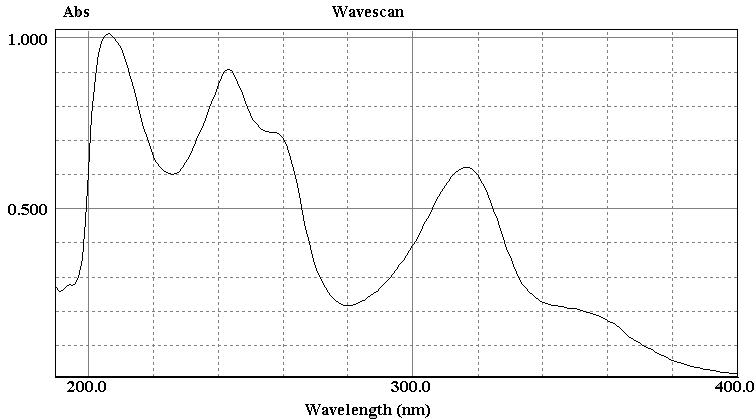 Figure S1. The UV spectrum of α-mangostin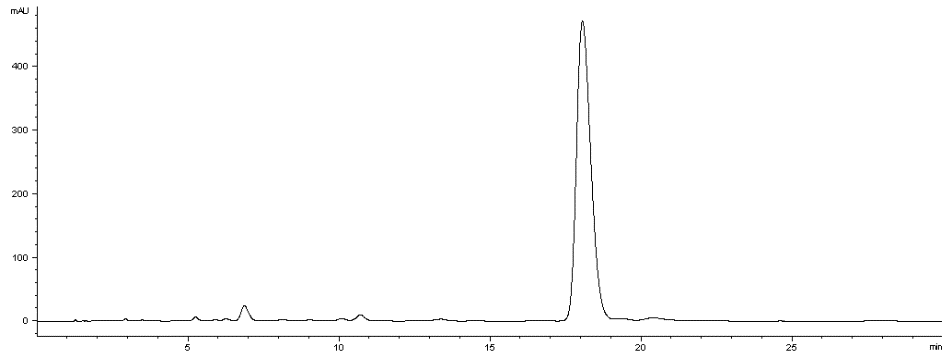 Figure S2. The HPLC chromatogram of α-mangostin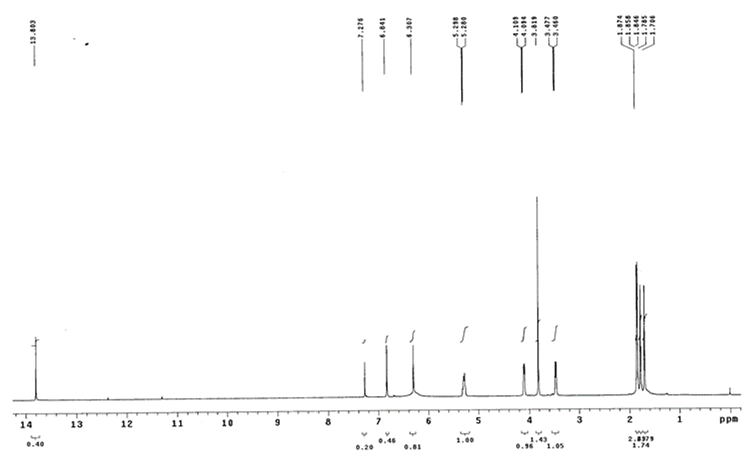 Figure S3. The 1H NMR spectrum of α-mangostinTable S1. The evaluation of different methods of extractionTable S2. The evaluation of different solvents of extractionTable S3. The evaluation of different extraction timeTable S4. The linear relationship of catechinTable S5. The linear relationship of epicatechinTable S6. The linear relationship of procyanidin B2Table S7. The result of precisionTable S8. The result of stabilityTable S9. The result of repeatabilityTable S10. The result of recoveryTable S11. The results of quantitative determination of catechin, epicatechin, and procyanidin B2Table S12. The result of precision (relative retention time of common peaks)S: reference substance (α-mangostin)Table S13. The result of precision (peak area ratio of common peaks)S: reference substance (α-mangostin)Table S14. The result of stability (relative retention time of common peaks)S: reference substance (α-mangostin)Table S15. The result of stability (peak area ratio of common peaks)S: reference substance (α-mangostin)Table S16. The result of reproducibility (relative retention time of common peaks)S: reference substance (α-mangostin)Table S17. The result of reproducibility (peak area ratio of common peaks)S: reference substance (α-mangostin)Methods of extractionPeak areaPeak areaPeak areaMethods of extractionCatechinEpicatechinProcyanidin B2Ultrasound125.71505.9628.6Reflux23.4449.4161Maceration15.9100.744.5Solvents of extractionPeak areaPeak areaPeak areaSolvents of extractionCatechinEpicatechinProcyanidin B2Methanol125.71505.9628.6Ethyl acetate86.6592254.1Time of extractionPeak areaPeak areaPeak areaTime of extractionCatechinEpicatechinProcyanidin B20.5 h95.51226.7522.21.0 h125.71505.9628.61.5 h115.51474.3659.3Amount (ng)50100150200250Peak area94.2194.5285.4383.4491.3Amount (ng)25050075010001250Peak area453.9939.21517.82076.72604.2Amount (ng)25050075010001250Peak area220.3425.2657.5861.71068.4CompoundsAverage peak areaRSDCatechin2957.6±66.722.26%Epicatechin2472.2±46.461.88%Procyanidin B21031.1±21.392.07%CompoundsAverage peak areaRSDCatechin107.28±2.131.99%Epicatechin1643.88±28.452.84%Procyanidin B2741.54±21.071.73%CompoundsAverage amountRSDCatechin0.006±0.0001%1.99%Epicatechin0.081±0.0012%1.45%Procyanidin B20.086±0.0026%2.96%CompoundsPre-spike (mg)Spiked (mg)Post-spike (mg)RecoveryAverage recoveryRSDCatechin0.290.250.5396.6%99.3%2.8%Catechin0.280.250.5296.1%99.3%2.8%Catechin0.280.250.53100.9%99.3%2.8%Catechin0.280.250.5398.9%99.3%2.8%Catechin0.290.250.55103.4%99.3%2.8%Catechin0.290.250.5499.8%99.3%2.8%Epicatechin4.103.507.4896.5%99.5%2.7%Epicatechin4.113.507.5698.5%99.5%2.7%Epicatechin3.993.507.62103.6%99.5%2.7%Epicatechin4.023.507.4898.9%99.5%2.7%Epicatechin3.973.507.53101.8%99.5%2.7%Epicatechin4.043.507.4697.9%99.5%2.7%Procyanidin B24.113.507.5598.3%99.8%2.7%Procyanidin B24.353.507.7797.6%99.8%2.7%Procyanidin B24.313.507.91102.9%99.8%2.7%Procyanidin B24.313.507.7999.5%99.8%2.7%Procyanidin B24.453.507.8597.1%99.8%2.7%Procyanidin B24.463.508.08103.3%99.8%2.7%BatchesContentContentContentBatchesCatechinEpicatechinProcyanidin B220905260.007%0.074%0.073%21006240.006%0.082%0.082%Number of common peaks1234 (S)5RSD10.33770.33720.33710.33730.33730.07%20.48390.49040.48990.49010.48960.56%30.54970.54990.54970.55000.55000.03%4 (S)1.00001.00001.00001.00001.0000/51.51301.51131.51091.51191.51200.05%61.60501.60351.60301.60421.60450.05%71.86231.86071.86011.86151.86210.05%Number of common peaks1234 (S)5RSD10.01680.01750.01740.01740.01731.61%20.11540.11730.11400.11380.11161.84%30.02530.02710.02660.02660.02662.55%4 (S)1.00001.00001.00001.00001.0000/50.00730.00780.00780.00770.00772.71%60.02020.02080.02080.02070.02061.21%70.00390.00400.00410.00410.00402.08%Number of common peaks1234 (S)5RSD10.33750.33710.33730.33660.33710.10%20.48940.48880.48990.48960.49160.21%30.55040.54970.54950.54740.54790.23%4 (S)1.00001.00001.00001.00001.0000/51.51391.51151.52201.51471.51500.26%61.60661.60401.61611.60681.60680.29%71.86471.86191.87781.86561.86520.33%Number of common peaks1234 (S)5RSD10.01440.01430.01480.01490.01491.94%20.11740.11200.11470.11290.11212.00%30.01810.01830.01860.01800.01851.41%4 (S)1.00001.00001.00001.00001.0000/50.00770.00770.00770.00800.00801.81%60.02080.02070.01990.01950.02002.63%70.00300.00310.00300.00320.00302.92%Number of common peaks1234 (S)5RSD10.33760.33720.33720.33700.33720.07%20.48670.48960.4990.48990.49060.31%30.55010.54980.54960.54870.54900.10%4 (S)1.00001.00001.00001.00001.0000/51.51351.51141.51651.51331.51350.12%61.60581.60381.60961.60551.60570.13%71.86351.86131.86901.86361.86370.15%Number of common peaks1234 (S)5RSD10.01560.01590.01610.01610.01611.43%20.11640.11460.11430.11340.11181.47%30.02170.02270.02260.02230.02261.77%4 (S)1.00001.00001.00001.00001.0000/50.00750.00780.00780.00780.00781.77%60.02050.02070.02040.02010.02031.13%70.00350.00350.00360.00370.00352.08%